SMARTtools for Leaders™Focused Interview for the role:  (insert title of role)Candidate:  							Interviewer:Date:								Recommendation:   Proceed/RejectRating and Comments (A,B,C): Area of Focus for This Interview: Summary: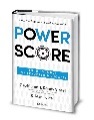 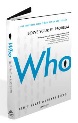 STRENGTHSRISKS<INSERT><INSERT>SUCCESSESSUCCESSESThe purpose of this interview is to talk about [area of focus for this interview].  Let’s talk about some examples when you have succeeded in this area.  What was the situation?  What did you do?  What were the results?FAILURES/LESSONS LEARNEDFAILURES/LESSONS LEARNEDLet’s talk about some examples of when you did not succeed in this area.  What was the situation, what did you do, what were the results?